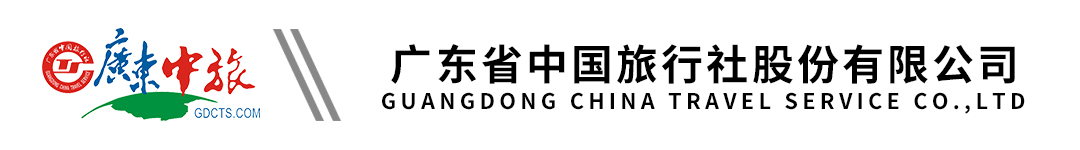 【巅峰江南】华东 0自费双飞6天丨上海深坑酒店+湖州喜来登酒店+苏州尼依格罗酒店+南京蜂巢酒店+拈花湾景区客栈丨牛首山·40亿打造佛顶宫丨遇见西塘&“粽”享快乐丨四大园林留园丨拈花湾夜赏禅意灯光秀丨至尊鱼头皇+天下第一鲜行程单行程安排费用说明购物点其他说明产品编号YJ-20240408-S9出发地广州市目的地上海市-南京市-无锡市-苏州市-湖州市行程天数6去程交通飞机返程交通飞机参考航班进出港口以及具体航班时间以出团通知书为准。进出港口以及具体航班时间以出团通知书为准。进出港口以及具体航班时间以出团通知书为准。进出港口以及具体航班时间以出团通知书为准。进出港口以及具体航班时间以出团通知书为准。产品亮点※ 奢华猎奇※ 奢华猎奇※ 奢华猎奇※ 奢华猎奇※ 奢华猎奇天数行程详情用餐住宿D1广州—南京—湖州（航班时间段：0700-2300）早餐：X     午餐：X     晚餐：X   入住：湖州月亮湾喜来登品牌酒店（备注：由于高标酒店规定，不可指定标间/大床，以前台安排为准；如需使用酒店泳池请提前自备泳帽&泳衣，酒店泳池是否开放以酒店方为准）D2湖州—上海早餐：√     午餐：√     晚餐：X   入住：上海佘山世茂洲际酒店（世茂深坑酒店）（备注：由于高标酒店规定，不可指定标间/大床，以前台安排为准；如需使用酒店泳池请提前自备泳帽&泳衣，酒店泳池是否开放以酒店方为准）D3上海—西塘—苏州早餐：√     午餐：√     晚餐：X   入住：苏州尼依格罗酒店（备注：由于高标酒店规定，不可指定标间/大床，以前台安排为准；如需使用酒店泳池请提前自备泳帽&泳衣，酒店泳池是否开放以酒店方为准）D4苏州—无锡早餐：√     午餐：√     晚餐：X   入住：无锡拈花湾客栈（如遇法定节假日或拈花湾景区内满房的情况，为保证成行，调整到景区外同级酒店，无费用退补，敬请谅解）D5无锡—南京早餐：√     午餐：√     晚餐：X   入住：南京蜂巢酒店或同等级酒店（备注：由于高标酒店规定，不可指定标间/大床，以前台安排为准 ）D6南京—广州（航班时间段：0700-2300）早餐：√     午餐：√     晚餐：X   自理费用包含1.交通：来回程团队经济舱特惠机票（如遇天气等不可抗力因素导致航班延误或停飞，我司不做赔偿，敬请原谅）。1.交通：来回程团队经济舱特惠机票（如遇天气等不可抗力因素导致航班延误或停飞，我司不做赔偿，敬请原谅）。1.交通：来回程团队经济舱特惠机票（如遇天气等不可抗力因素导致航班延误或停飞，我司不做赔偿，敬请原谅）。费用不包含1、不含机场建设费燃油税（备注：税费按出票时航空公司实际收取金额为准，多退少补），合同未约定由组团社支付的费用（包括行程以外非合同约定活动项目所需的费游览过程中缆车索道游船费、自由活动期间发生的费用等）。1、不含机场建设费燃油税（备注：税费按出票时航空公司实际收取金额为准，多退少补），合同未约定由组团社支付的费用（包括行程以外非合同约定活动项目所需的费游览过程中缆车索道游船费、自由活动期间发生的费用等）。1、不含机场建设费燃油税（备注：税费按出票时航空公司实际收取金额为准，多退少补），合同未约定由组团社支付的费用（包括行程以外非合同约定活动项目所需的费游览过程中缆车索道游船费、自由活动期间发生的费用等）。项目类型描述停留时间参考价格珍珠博物馆太湖珍珠又名太湖珠，是按产地分类的九大珍珠品种之一。太湖珍珠是淡水珍珠，光泽明亮、粒圆饱满、细腻光滑、形佳色美、硬度高、比重大、弹性好、正品率。是珍贵的装饰品，又是贵重的药材90 分钟丝绸工厂了解古老与现代的蚕丝工艺，各种丝绸制品，衣物、伞、蚕丝被、丝巾、床上用品或翡翠饰品90 分钟翡翠博物馆翡翠玉器90 分钟预订须知一、报名参团须知，请认真阅读，并无异议后于指定位置签名确认：温馨提示1、根据中国民用航空总局规定，乘坐国内航班的客人一律禁止随身携带液态物品，但液态物品可办理行李托运手续；同时禁止客人随身携带打火机、火柴乘坐民航飞机。 